Publicado en Madrid el 11/06/2024 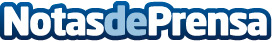 Herbalife desmonta las falsas creencias en torno a la venta directaLa campaña "Herbalife: Desmitificando Falsos Mitos sobre la Venta Directa" quiere informar al público y a los posibles distribuidores sobre cómo es la venta directa, eliminando mitos y barreras de acceso.  Según el informe "Estudio de percepciones que rompen mitos", elaborado por Herbalife, un 40% de los españoles desconoce qué es la venta directa y el 44% de los mismos cree que los distribuidores obtienen ingresos por la incorporación de otras personasDatos de contacto:Laura Hermida BallesterosAlana Consultores917818090Nota de prensa publicada en: https://www.notasdeprensa.es/herbalife-desmonta-las-falsas-creencias-en Categorias: Nutrición Marketing Sociedad Emprendedores Recursos humanos Consumo Bienestar http://www.notasdeprensa.es